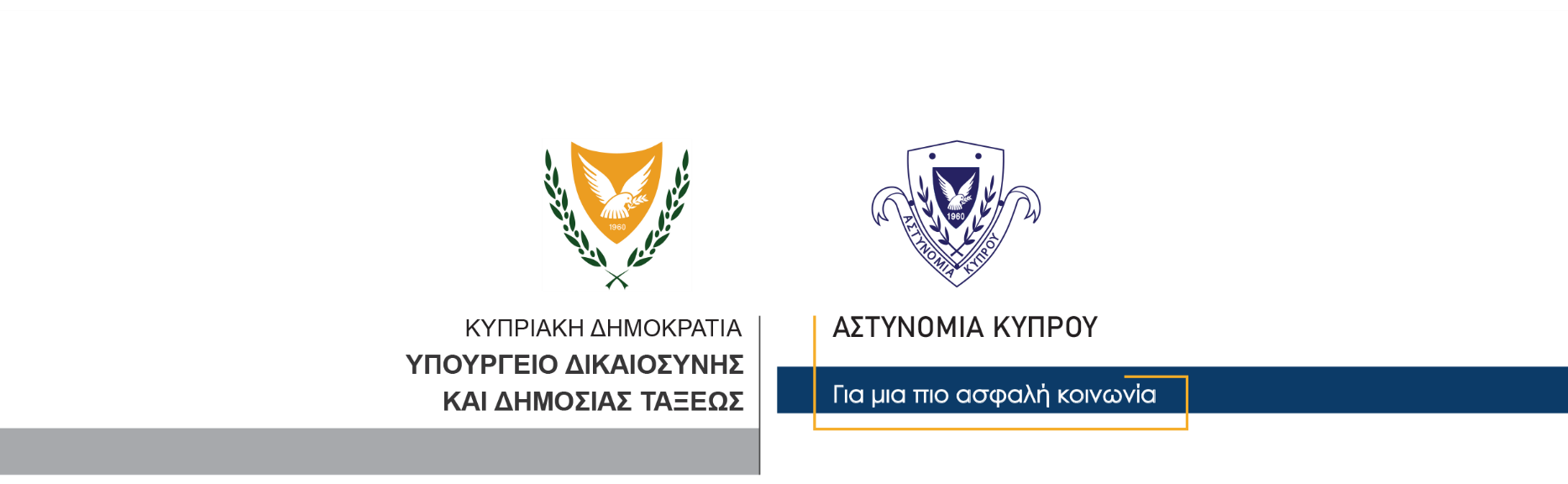 6 Φεβρουαρίου, 2022  Δελτίο Τύπου 5Παράνομη κατοχή ναρκωτικών Σύλληψη 26χρονου - Κατασχέθηκε πέραν του ενός κιλού κάνναβηςΣτο πλαίσιο αξιολόγησης σχετικών μαρτυριών και πληροφοριών, μέλη της ΥΚΑΝ (Κλιμάκιο Λευκωσίας) ανέκοψαν για έλεγχο γύρω στις 6.30 χθες το απόγευμα σε δρόμο της Λευκωσίας, πρόσωπο ηλικίας 26 ετών. Ο 26χρονος προσπάθησε να διαφύγει τρέχοντας αλλά ανακόπηκε από τα μέλη της ΥΚΑΝ και στο σημείο που έγινε κατορθωτή η ανακοπή του, εντοπίστηκε μια διαφανές συσκευασία, κλειστή αεροστεγώς, εντός της οποίας υπήρχε ξηρή φυτική ύλη κάνναβης βάρους ενός κιλού και 213 γραμμαρίων περίπου. Αυτός συνελήφθη για αυτόφωρο αδίκημα και στη συνέχεια διενεργήθηκε έρευνα στα οχήματα και την οικία του όπου παραλήφθηκαν διάφορα τεκμήρια για να τύχουν περαιτέρω επιστημονικών εξετάσεων. Ο συλληφθείς οδηγήθηκε σήμερα ενώπιον του Επαρχιακού Δικαστηρίου Λευκωσίας το οποίο διέταξε την οκταήμερη κράτηση του. Η ΥΚΑΝ (Κλιμάκιο Λευκωσίας) συνεχίζει τις εξετάσεις. 			 						       Κλάδος ΕπικοινωνίαςΥποδιεύθυνση Επικοινωνίας Δημοσίων Σχέσεων & Κοινωνικής Ευθύνης